PARIS INSOLITELA RUE LA PLUS RENVERSANTE DE PARIS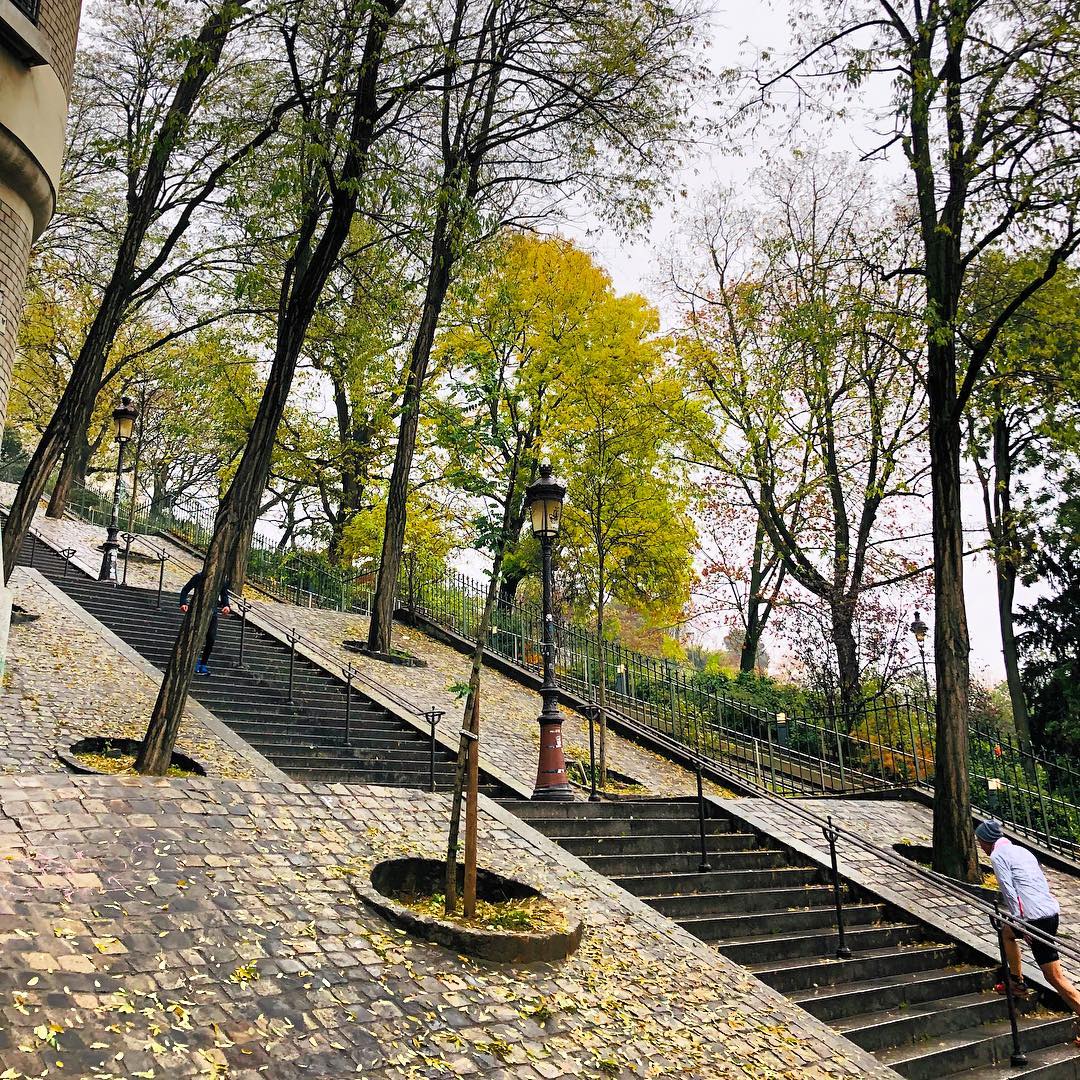 Quiconque a déjà arpenté cette rue sait qu’il est impossible de l’oublier… De toute façon, nos jambes seront là pour nous le rappeler : avec ses 222 marches, on parcourt l’équivalent d’une douzaine d’étages en la traversant ! Mais ce sont justement ces fameux escaliers qui font de la rue Foyatier l’une des plus atypiques et reconnaissables de la capitale.Une rue qui grimpe, qui grimpe !Reliant la place Suzanne Valadon au Sacré-Cœur, cette voie uniquement composée d’escaliers nous offre tout ce que Paris possède de plus pittoresque : des réverbères et des arbres de grande hauteur, des pavés sur toute sa longueur, quelques œuvres de street-art disséminées ça ou là, et une vue imprenable sur le square Louise Michel situé juste à côté. Un point de vue parfait pour quelques photos tout à fait idéalistes de la capitale !Et pour une balade encore plus intéressante, on fera un petit détour par la rue Chappe, perpendiculaire à la rue Foyatier et toute aussi bucolique, avant de s’arrêter au niveau de la rue Saint-Éleuthère pour y découvrir les Arènes de Montmartre.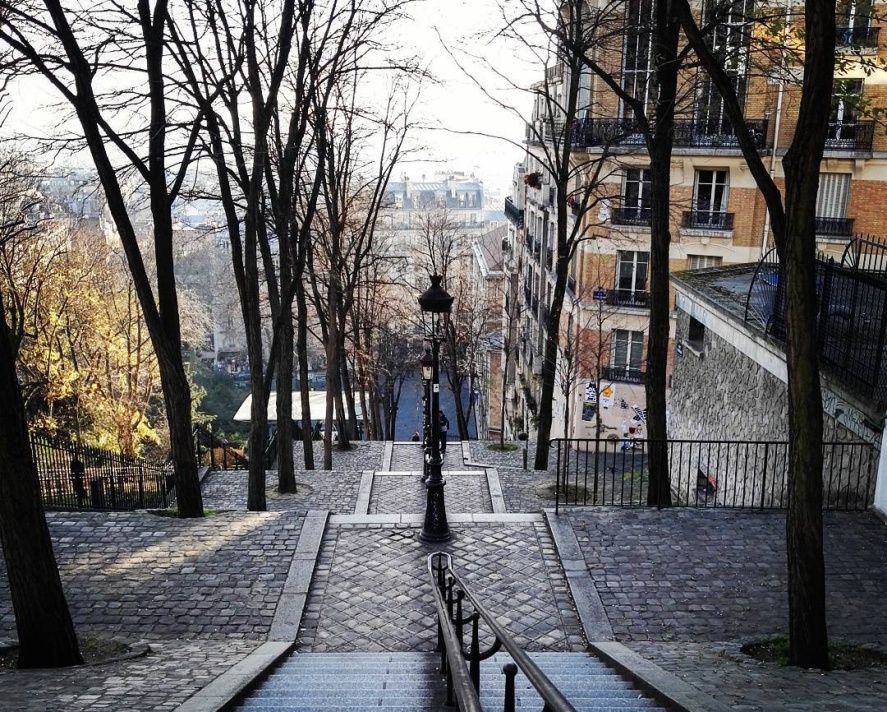 Pour la petite anecdote, cette rue qui porte le nom du sculpteur Denis Foyatier est l’une des seules de la capitale à n’avoir aucun habitant. En effet, il n’existe qu’une seule adresse officielle le long de cette rue, le numéro 1… Et c’est une école qui s’y trouve ! 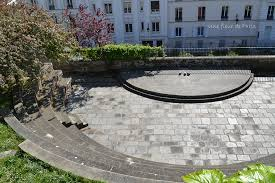 Trouvez les synonymes, ils sont tous dans le texte.Répondez aux questionsPourquoi est-il difficile d'oublier la rue Foyatier ?................................................................................................................................................................Où se trouve cette rue ?................................................................................................................................................................Quelles choses désuètes offre cette rue ?................................................................................................................................................................Qu'est-ce qu'on peut découvrir si on fait un détour par la rue Chappe ?................................................................................................................................................................À quoi servent les Arènes de Montmartre ?................................................................................................................................................................Combien d'habitants y a-t-il dans cette rue ?................................................................................................................................................................Quelle est la seule adresse officielle ?................................................................................................................................................................Connaissez-vous cet endroit ?................................................................................................................................................................Pensez-vous qu'il vaut la peine de connaître cette rue ? Pourquoi ? Pourquoi pas ?...............................................................................................................................................................Décrivez une rue différente que vous connaissez. Dites comment elle s'appelle, où elle se trouve, pourquoi elle est intéressante.................................................................................................................................................................................................................................................................................................................................Comparez les deux rues de ParisRue Mouffetard                                                Champs-Élysées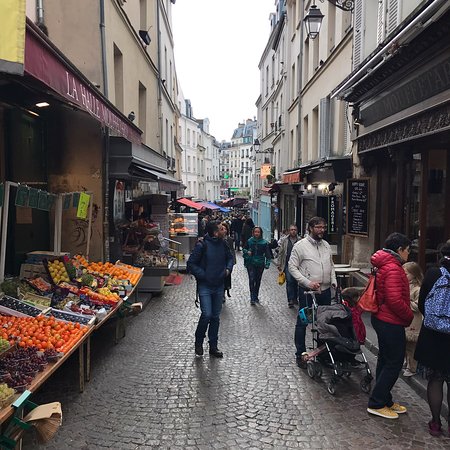 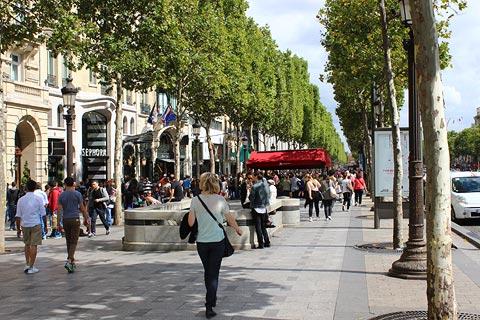 Réponses pour les professeursTrouvez les synonymes, ils sont tous dans le texte.ParcourirMonterJoindreCheminLampadaireRépanduesPlacePromenadeDéviationIdylliqueParcourirArpenterMonterGrimperJoindreRelierCheminVoieLampadaireRéverbèreRépanduesdisséminéesPlaceSquarePromenadeBaladeDéviationDétourIdylliqueBucolique